	Министерство транспорта и дорожного хозяйства Чувашской Республики, рассмотрев запрос от 21.05.2019 №163, разъясняет следующее.	В соответствии с пунктом 2 части 3 статьи 24 Федерального закона от 13.07.2015 №220-ФЗ «Об организации перевозок пассажиров и багажа автомобильным транспортом и городским наземным электрическим транспортом в Российской Федерации и о внесении изменений в отдельные законодательные акты Российской Федерации» оценка и сопоставление заявок на участие в открытом конкурсе осуществляется в том числе по следующему критерию как опыт осуществления регулярных перевозок юридическим лицом, индивидуальным предпринимателем или участниками договора простого товарищества, который подтвержден сведениями об исполненных государственных или муниципальных контрактах либо нотариально заверенными копиями свидетельств об осуществлении перевозок по маршруту регулярных перевозок, заключенных с органами исполнительной власти субъектов Российской Федерации или органами местного самоуправления договоров, предусматривающих осуществление перевозок по маршрутам регулярных перевозок, или иных документов, предусмотренных нормативными правовыми актами субъектов Российской Федерации, муниципальными нормативными правовыми актами.	Аналогичное положение содержится в пункте 6.2.2 конкурсной документации.	Шкала для оценки критериев, применяемых при оценке и сопоставлении заявок на участие в открытом конкурсе на право осуществления перевозок по межмуниципальным маршрутам регулярных перевозок пассажиров и багажа автомобильным транспортом утверждена постановлением Кабинета Министров Чувашской Республики от 14.12.2016 №534.В соответствии с частью 3 статьи 425 Гражданского кодекса Российской Федерации законом или договором может быть предусмотрено, что окончание срока действия договора влечет прекращение обязательств сторон по договору.Договор, в котором отсутствует такое условие, признается действующим до определенного в нем момента окончания исполнения сторонами обязательства.Следовательно, государственный или муниципальный контракт, как и любой договор, будет считаться исполненным после выполнения своих обязательств сторонами в полном объеме.	Необходимости нотариального заверения копий государственных и муниципальных контрактов не требуется.	При осуществлении пассажирских перевозок по нерегулируемым тарифам в качестве подтверждения опыта осуществления перевозок перевозчик должен приложить нотариально заверенную копию свидетельства об осуществлении перевозок по маршруту регулярных перевозок.	Копия карты маршрута (или нотариально заверенная копии карты) не будет учитываться конкурсной комиссией в качестве подтверждения опыта осуществления перевозок.	При предоставлении перевозчиком в качестве подтверждения опыта осуществления перевозок иных документов, предусмотренных нормативными правовыми актами субьектов Российской Федерации, муниципальными правовыми актами, данные документы должны быть нотариально заверены.	Конкурсная комиссия будет учитывать в качестве подтверждения опыта осуществления перевозок исключительно нотариально заверенные копии иных документов, предусмотренных нормативными правовыми актами субьектов Российской Федерации, муниципальными правовыми актами.	Представление копии (не нотариально заверенных) иных документов, предусмотренных нормативными правовыми актами субьектов Российской Федерации, муниципальными правовыми актами не является основанием для отклонения заявки, за исключением случаев установления недостоверной информации.	Например, Законом Чувашской Республики от 29.12.2003 №48 «Об организации перевозок пассажиров и багажа автомобильным транспортом и городским наземным электрическим транспортом в Чувашской Республике» (в редакции от 29.12.2003) предусмотрено заключение с перевозчиками договоров об организации и осуществлении перевозок пассажиров автомобильным транспортом. Таким образом, опыт осуществления перевозок может быть подтвержден нотариально заверенной копией договора на осуществление перевозок. Критерий опыта в отношении юридического лица или индивидуального предпринимателя исчисляется исходя из количества полных лет осуществления ими перевозок по маршрутам регулярных перевозок, а в отношении участников договора простого товарищества исходя из среднеарифметического количества полных лет осуществления перевозок по маршрутам регулярных перевозок каждым участником.Заместитель министра								С.А. Яхатин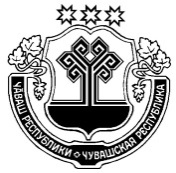 ЧĂВАШ РЕСПУБЛИКИН ТРАНСПОРТ  ТАТА  ÇУЛ-ЙĔР ХУÇАЛĂХМИНИСТЕРСТВИМинистерство транспорта И ДОРОЖНОГО    ХОЗЯЙСТВАЧувашской  Республики (МИНТРАНС ЧУВАШИИ)пл. Республики, д. 2, г. Чебоксары,  Чувашская Республика, 428004, тел. (8352) 62-28-00, факс (8352) 62-48-60, e-mail: mintrans@cap.ru,www.mintrans.cap.ruОКПО 90069360, ОГРН 1122130007438, ИНН/КПП  2130104830/213001001_________№ ___________                  на  №                  от__________                                                 